Semester – IVCOURSECH-202: Physical and Inorganic Chemistry Section - I (Physical Chemistry)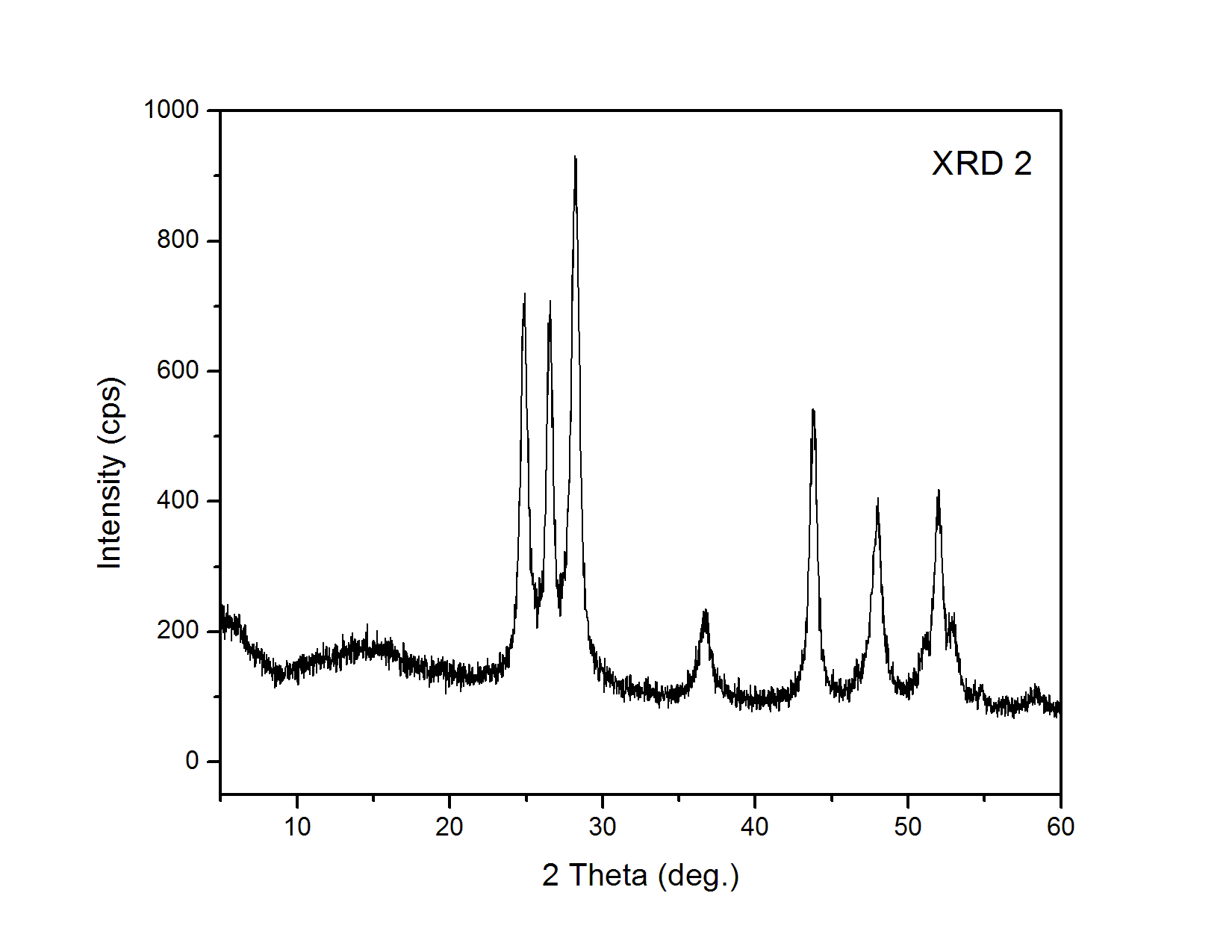 XRD pattern of nanocrystalline CdSCOURSE SCHEDULEDIVISION AAlternate Monday (Time: 1.30 to 2.30 pm)Every Saturday (Time: 1.30 to 2.30 pm)Class room: B-304 DIVISION BEvery Wednesday (Time: 1.30 to 3.30 pm)Alternate Monday (Time: 1.30 to 2.30 pm)Class room: B-305COURSE MARKSISA I (ASSIGNMENT) – 10 marks + ISA II (WRITTEN TEST) – 10 marks + SEE – 40 marksSYLLABUSSEMESTER – IVCH – 202:Physical and Inorganic ChemistrySection - I (Physical Chemistry)I. Electrochemistry 12 LElectrical transport –conduction in metals and in electrolyte solutions, specific conductance and equivalent conductance measurement of equivalent conductance, variation of equivalent and specific conductance with dilution. Migration of ions and Kohlrausch law, Arrhenius theory of electrolyte dissociation and its limitations, weak and strong electrolytes , ostwald’s dilution law its uses and limitations.   Debye –Huckel-Onsager’s equation for strong electrolytes (elementary treatment only). Transport number, definition and determination by Hittorf method andmoving boundary method. Applications of conductivity measurements: determination of degree of dissociation, determination of ka of acids , determination of solubility product of a sparingly soluble salt, conductometric titrations .II. Solid State 11 LDefination of space lattice, unit cell. Laws of crystallography –(i) law of constancy of interfacial angels (ii) law of rationality of indices (iii) law of symmetry elements in crystals. X-ray diffraction by crystals. Derivation of Bragg equation. Determination of crystal structure of NaCl, KCl and CsCl (Laue’s method and powder method).III. Colloidal State 07 LDefinition of colloids, classification of colloids. Solids in liquids (sols): properties –kinetic, optical and electrical; stability of colloids, protective action, Hardy- schulze law gold number. Liquids in liquids (emulsions): types of emulsions, preparation .Emulsifier Liquids in solids (gels): classification, preparation and properties, inhibition, general applications of colloidsText Books1. P.W. Atkins et al., Physical Chemistry, 7th edition2. J.D. Lee, Concise Inorganic Chemistry, ELBS Publications, 4th EditionReference Books1. Puri, Sharma, Pathania,Principles of Physical Chemistry byVishal Publishing Company, Oxford University Press2. G. K. Vemulapalli, Physical Chemistry, Prentice Hall India, 1993,3. Donald McQuarrie, Physical Chemistry4. Bahl A., Bahl B.S. and Tuli G.D., Essentials of Physical Chemistry, S. Chand & Company Ltd., New Delhi, 1st Multicolor Revised Edition, 2009.5. Raj G., Advanced Physical Chemistry, Goel Publishing House, Meerut, 21st Edition, 1996-97.TENTATIVE SCHEDULE FOR SEMESTER IVACADEMIC YEAR 2015-2016S. Y. B. Sc.(CH - 202: PHYSICAL AND INORGANIC CHEMISTRY)SECTION ICOURSE OBJECTIVE, INDICATIVE CONTENT AND LEARNING OUTCOMESOBJECTIVE: The main objectives of this course is to study Electrolytic  conductance, its variation and applicationsSolid state chemistry, X-ray diffraction, principles and applicationsChemistry of colloids, their properties and usesINDICATIVE CONTENT: The first topic ‘Electrochemistry’ deals with electrolytic conductance, its variation with dilution and theories of electrolytic dissociation. The applications of conductivity measurements form an integral part of this topic.The second topic ‘Solid State’ deals composition of unit cell, space lattice and laws of crystallography. X ray diffraction method of characterisation of materials is also covered in this topic. The third topic ‘Colloidal State’ deals with substances in particle size range of 1-100 nm. The topic covers classification, properties and applications of colliods.LEARNING OUTCOMES:Upon completion of Course students will be able to1. Understand electrolytic dissociation, composition of materials in solid state and properties and applications of colloids2. Draw conductometric titration graphs3. Interpret X ray diffraction patternsLECTURE NUMBERTOPICREFERENCEPAGE NUMBER1Colloidal StateDefinition of colloids, classification of colloids 45807-809933-9342Solids in liquids (sols): properties –kinetic, optical and electrical4815-8233Stability of colloids,protective action, Hardy- schulze law gold number45824-825986-9984Liquids in liquids (emulsions): types of emulsions, preparation. Emulsifier45826-8271011-10155Liquids in solids (gels): classification, preparation and properties, inhibition, General applications of colloids45828-8311003-10116Electrical transport –conduction in metals and in electrolyte solutions45860-8641107-11097Specificconductance and equivalent conductance measurement of equivalent conductance,variation of equivalent and specific conductance with dilution45865-8691110-11158Migration of ions and Kohlrausch law45884-8981116-11209Arrhenius theory of electrolyte dissociation andits limitations45883-8841132-113510Weak and strong electrolytes4587111Ostwald’s dilution law its uses andlimitations45909-9111129-113212Debye –Huckel-Onsager’s equation for strong electrolytes 45911-9141135-114513Transport number, definition and determination by Hittorf method and moving boundary method45888-8941179-119014Applications of conductivity measurements :determination of degree of dissociation ,determination of ka of acids , determination of solubility product of a sparingly solublesalt, conductometric titrations45898-9011118-112015Definition of space lattice 4447-45316Unit cell4452-45617Laws of crystallography –(i) law of constancy of interfacial angels(ii) law of rationality of indices (iii) law of symmetry elements in crystals444918X-ray diffraction by crystals445619Derivation of Bragg equation4456-46120Determination of crystal structure of NaCl, CsCl, KCl4461-464